368109,РД, Кизилюртовский район сел.Нечаевка, ул.И.Шамиля № 1ПОСТАНОВЛЕНИЕс.Нечаевка      20.05.2020 г.                                                                                 № 15 -ПОб утверждении Перечня муниципального имущества, находящегося в собственности МО СП «сельсовет Нечаевский»  и свободного от прав третьих лиц (за исключением имущественных прав субъектов малого и среднего предпринимательства), предназначенного для предоставления во владение и (или) в пользование субъектам малого и среднего предпринимательства и организациям, образующим инфраструктуру поддержки субъектов малого и среднего предпринимательства. В соответствии со статьей 18 Федерального закона от 24.07.2007 N 209-ФЗ "О развитии малого и среднего предпринимательства в Российской Федерации", Федеральным законом от 22.07.2008 № 159-ФЗ «Об особенностях отчуждения недвижимого имущества, находящегося в государственной собственности субъектов Российской Федерации или в муниципальной собственности и арендуемого субъектами малого и среднего предпринимательства и о внесении изменений в отдельные законодательные акты Российской Федерации», руководствуясь Уставом сельского поселения, администрация МО СП «сельсовет Нечаевский» Кизилюртовского района  Республики Дагестанпостановляет:Утвердить перечень муниципального имущества, свободного от прав третьих лиц (за исключением имущественных прав субъектов малого и среднего предпринимательства), предназначенного для передачи во владение и (или) в пользование на долгосрочной основе субъектам малого среднего предпринимательства и организациям, образующим инфраструктуру поддержки субъектов малого и среднего предпринимательства, согласно Приложению.Опубликовать настоящее постановление на официальном сайте администрации сельского поселения в сети Интернет.Ответственность за внесение сведений в перечень муниципального имущества, а также произошедших изменениях, возложить на заместителя Главы- секретаря  администрации Аламову Х.А.       Глава                                                                                                З.А.ЦахилаевИсп. Аламова Х.А.                                                                                           ПриложениеТ. 8-928-501-87-45                                                                            к постановлению администрацииE-mail:aiamova65@mail.ru                                                                 МО СП «сельсовет Нечаевский»                                                                                        от 20мая 2020 года № 15-ППереченьмуниципального имущества, свободного от прав третьих лиц (за исключением имущественных прав субъектов малого и среднего предпринимательства)предназначенного для предоставленияво владение и (или) в пользование субъектам малого и среднего предпринимательства и организациям, образующим инфраструктуру поддержки субъектов малого и среднего предпринимательства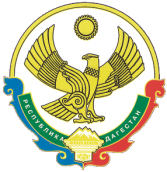 АДМИНИСТРАЦИЯ СЕЛЬСКОГО  ПОСЕЛЕНИЯ«СЕЛЬСОВЕТ НЕЧАЕВСКИЙ»АДМИНИСТРАЦИЯ СЕЛЬСКОГО  ПОСЕЛЕНИЯ«СЕЛЬСОВЕТ НЕЧАЕВСКИЙ»№№ п/пНаименование объектаАдрес объектаИдентификационные характеристики объекта (кадастровый номер, идентификационный номер и др)Технические параметры объектаПримечание123456